	16+                                                                                                           выпуск № 9(107)11.05.2017гПечатное средство массовой информации сельского поселения Большая Дергуновка муниципального района Большеглушицкий Самарской области – газета _____________________________________________________________________________   ОФИЦИАЛЬНОЕ ОПУБЛИКОВАНИЕМУНИЦИПАЛЬНОЕ УЧРЕЖДЕНИЕАДМИНИСТРАЦИЯСЕЛЬСКОГО ПОСЕЛЕНИЯ БОЛЬШАЯ ДЕРГУНОВКА 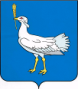 РОССИЙСКАЯ ФЕДЕРАЦИЯМУНИЦИПАЛЬНЫЙ  РАЙОНБОЛЬШЕГЛУШИЦКИЙСАМАРСКОЙ  ОБЛАСТИАДМИНИСТРАЦИЯСЕЛЬСКОГО  ПОСЕЛЕНИЯБОЛЬШАЯ ДЕРГУНОВКА______________________________ПОСТАНОВЛЕНИЕот 11 мая 2017г. №24О подготовке документации  по планировке территории.Рассмотрев обращение ООО «Средневолжская землеустроительная компания» о принятии решения по подготовке документации по планировке территории для проектирования и строительства объекта АО «РИТЭК»: «Обустройство скважины № 1 Раздольной площади» и на основании Градостроительного кодекса Российской Федерации от 29.12.2004 года № 190-ФЗ, Федерального закона от 06.10.2003 года № 131-ФЗ «Об общих принципах организации местного самоуправления в Российской Федерации»:Разрешить ООО «Средневолжская землеустроительная компания» подготовку документации по планировке территории (проект планировки территории и проект межевания территории) для проектирования и строительства объекта АО «РИТЭК»: «Обустройство скважины № 1 Раздольной площади».Опубликовать настоящее Постановление в газете «Большедергуновские Вести». Контроль над выполнением настоящего Постановления оставляю за собой.Глава сельского поселения Большая Дергуновкамуниципального района Большеглушицкий	Самарской  области 					В.И. ДыхноИздатель – Администрация сельского поселения Большая Дергуновка муниципального района Большеглушицкий Самарской области Редактор: Макарова А.Е. Адрес газеты: 446190, с.Большая Дергуновка, ул.Советская, д.99, тел.64-5-75;эл. адрес: bdergunovka@mail.ru Отпечатано в администрации    сельского поселения Большая Дергуновка муниципального района Большеглушицкий Самарской области Соучредители – Администрация сельского поселения Большая Дергуновка муниципального района Большеглушицкий Самарской области, Собрание представителей сельского поселения Большая Дергуновка муниципального района Большеглушицкий Самарской области. Номер подписан в печать в 15.00 ч.11.05.2017г.тираж 115экземпляров